МИНИСТЕРСТВО СОЦИАЛЬНОЙ ЗАЩИТЫ И СЕМЕЙНОЙ ПОЛИТИКИТАМБОВСКОЙ ОБЛАСТИПРИКАЗот 10 марта 2023 г. N 418-фОБ УТВЕРЖДЕНИИ ПОЛОЖЕНИЯ ОБ ОБЩЕСТВЕННОМ СОВЕТЕПРИ МИНИСТЕРСТВЕ СОЦИАЛЬНОЙ ЗАЩИТЫ И СЕМЕЙНОЙ ПОЛИТИКИТАМБОВСКОЙ ОБЛАСТИ ПО НЕЗАВИСИМОЙ ОЦЕНКЕ КАЧЕСТВА УСЛОВИЙОКАЗАНИЯ УСЛУГ ОРГАНИЗАЦИЯМИ СОЦИАЛЬНОГО ОБСЛУЖИВАНИЯ"В соответствии со статьей 23.1 Федерального закона от 28.12.2013 N 442-ФЗ "Об основах социального обслуживания граждан в Российской Федерации приказываю:1. Утвердить положение об общественном совете при министерстве социальной защиты и семейной политики Тамбовской области по независимой оценке качества условий оказания услуг организациями социального обслуживания согласно приложению к настоящему приказу.2. Признать утратившими силу приказы управления социальной защиты и семейной политики Тамбовской области:от 25.07.2018 N 36 "Об утверждении положения об общественном совете при управлении социальной защиты и семейной политики Тамбовской области по независимой оценке качества условий оказания услуг организациями социального обслуживания";от 15.07.2022 N 1137-ф "О внесении изменений в Положение об Общественном совете при управлении социальной защиты и семейной политики Тамбовской области по независимой оценке качества условий оказания услуг организациями социального обслуживания".3. Опубликовать настоящий приказ на "Официальном интернет-портале правовой информации" (www.pravo.gov.ru), на сайте сетевого издания "Тамбовская жизнь" (www.tamlife.ru) и на официальном сайте министерства социальной защиты и семейной политики Тамбовской области.4. Контроль за выполнением настоящего приказа возложить на заместителя министра социальной защиты и семейной политики Тамбовской области - начальник управления государственной политики в сфере социального обслуживания граждан и социальной защиты инвалидов И.В.Пустовит.И.о. министра социальной защиты исемейной политики Тамбовской областиМ.А.МаковаПриложениек приказуминистерства социальной защиты исемейной политики Тамбовской областиот 10.03.2023 N 418-фПОЛОЖЕНИЕОБ ОБЩЕСТВЕННОМ СОВЕТЕ ПРИ МИНИСТЕРСТВЕ СОЦИАЛЬНОЙ ЗАЩИТЫИ СЕМЕЙНОЙ ПОЛИТИКИ ТАМБОВСКОЙ ОБЛАСТИ ПО НЕЗАВИСИМОЙ ОЦЕНКЕКАЧЕСТВА УСЛОВИЙ ОКАЗАНИЯ УСЛУГ ОРГАНИЗАЦИЯМИ СОЦИАЛЬНОГООБСЛУЖИВАНИЯ1. Общие положения1.1. Настоящее Положение об Общественном совете по независимой оценке качества условий оказания услуг организациями социального обслуживания (далее - Положение) определяет полномочия, порядок деятельности и формирования общественного совета при министерстве социальной защиты и семейной политики Тамбовской области по независимой оценке качества условий оказания услуг организациями социального обслуживания (далее - Общественный совет).1.2. Общественный совет создан в целях проведения независимой оценки качества условий оказания услуг организациями социального обслуживания, которая является одной из форм общественного контроля.1.3. Общественный совет в своей деятельности руководствуется Конституцией Российской Федерации, федеральными конституционными законами, федеральными законами, правовыми актами Президента Российской Федерации и Правительства Российской Федерации, Уставом (Основным Законом) Тамбовской области, Законами Тамбовской области, иными нормативными правовыми актами, а также настоящим Положением.1.4. Общественный совет осуществляет свою деятельность на основе принципов законности, уважения прав и свобод человека, а также коллегиальности, открытости и гласности.1.5. Обеспечение деятельности Общественного совета осуществляет министерство социальной защиты и семейной политики области (далее - Министерство).1.6. Независимая оценка качества условий оказания услуг организациями социального обслуживания проводится в целях предоставления получателям социальных услуг информации о качестве условий оказания услуг организациями социального обслуживания, а также в целях повышения качества их деятельности.1.7. Контроль за соблюдением процедуры проведения независимой оценки качества условий оказания услуг организациями социального обслуживания осуществляется в соответствии с законодательством Российской Федерации.2. Полномочия Общественного совета2.1. Полномочия Общественного совета:определяет перечень организаций социального обслуживания, в отношении которых проводится независимая оценка;принимает участие в рассмотрении проектов документации о закупках работ, услуг, а также проектов государственных контрактов, заключаемых Министерством с организацией, которая осуществляет сбор и обобщение информации о качестве условий оказания услуг организациями социального обслуживания (далее - оператор);осуществляет независимую оценку качества условий оказания услуг организациями социального обслуживания с учетом информации, представленной оператором;привлекает к своей работе представителей общественных объединений, осуществляющих деятельность в сфере социального обслуживания, Общественной палаты Тамбовской области для обсуждения и формирования результатов такой оценки;представляет в Министерство результаты независимой оценки качества условий оказания услуг организациями социального обслуживания, а также предложения об улучшении качества их деятельности.3. Порядок формирования Общественного совета3.1. Общественный совет формируется в соответствии с положениями статьи 23.1 Федерального закона от 28.12.2013 N 442-ФЗ "Об основах социального обслуживания граждан в Российской Федерации" и настоящим Положением.3.2. Общественная палата Тамбовской области по обращению Министерства не позднее чем в месячный срок со дня получения указанного обращения формирует из числа представителей общественных организаций, созданных в целях защиты прав и интересов граждан, общественных объединений инвалидов, общественных организаций ветеранов Общественный совет.3.3. Число членов Общественного совета не может быть менее чем пять человек.3.4. В состав Общественного совета не могут входить представители органов государственной власти, общественных объединений, осуществляющих деятельность в сфере социального обслуживания, а также руководители (их заместители) и работники организаций социального обслуживания.3.5. Состав Общественного совета утверждается Общественной палатой Тамбовской области сроком на три года.3.6. При формировании Общественного совета на новый срок осуществляется изменение не менее трети его состава.3.7. Общественная палата Тамбовской области в семидневный срок письменно информирует Министерство о составе созданного Общественного совета.3.8. Замена членов Общественного совета допускается в случае систематического (3 и более) пропуска заседаний Общественного совета, а также в случае досрочного прекращения полномочий по предусмотренным настоящим Положением основаниям.3.9. Вопрос об исключении члена Общественного совета по указанному основанию инициируется решением Общественного совета, которое по согласованию с Министерством направляется в Общественную палату Тамбовской области.3.10. Общественная палата Тамбовской области в месячный срок с момента получения указанного обращения об исключении члена Общественного совета принимает решение о внесении изменений в состав Общественного совета в соответствии с пунктами 3.1 - 3.7 настоящего Положения либо решение об отказе. Принятое решение доводится до сведения Общественного совета в письменной форме в семидневный срок после принятия решения.3.11. Полномочия члена Общественного совета прекращаются в случае:истечения срока его полномочий;подачи им заявления о выходе из состава Общественного совета;вступления в законную силу вынесенного в отношении него обвинительного приговора суда;признания его недееспособным, безвестно отсутствующим или умершим на основании решения суда, вступившего в законную силу;его смерти.3.12. Члены Общественного совета исполняют свои обязанности на общественных началах.3.13. В качестве кандидатов на должность председателя или заместителя председателя Общественного совета могут быть выдвинуты лица, имеющие значительный опыт работы в сфере социального обслуживания.3.14. Председатель Общественного совета избирается из членов Общественного совета на первом заседании Общественного совета путем открытого голосования простым большинством голосов от числа присутствующих.3.15. Заместитель председателя Общественного совета избирается на первом заседании Общественного совета из числа кандидатур, выдвинутых членами Общественного совета, включая самовыдвижение, путем открытого голосования простым большинством голосов от числа присутствующих.3.16. Ответственный секретарь Общественного совета избирается на первом заседании Общественного совета из числа кандидатур, выдвинутых членами Общественного совета, включая самовыдвижение, путем открытого голосования простым большинством голосов от числа присутствующих.4. Порядок деятельности Общественного совета4.1. Общественный совет созывается по своей инициативе или инициативе Министерства.4.2. Основной формой деятельности Общественного совета являются заседания, которые считаются правомочными при присутствии на них не менее трех четвертей от утвержденного количественного состава.4.3. Решения Общественного совета по рассмотренным вопросам принимаются открытым голосованием простым большинством голосов от числа присутствующих.4.4. При равенстве голосов председательствующий на заседании Общественного совета имеет право решающего голоса.4.5. Решения Общественного совета отражаются в протоколах его заседаний, копии которых представляются ответственным секретарем Общественного совета членам Общественного совета. Срок изготовления и подписания протокола 3 рабочих дня.4.6. Члены Общественного совета, не согласные с решением Общественного совета, вправе изложить свое особое мнение, которое в обязательном порядке вносится в протокол заседания.4.7. За десять дней до дня заседания Общественного совета ответственные за рассмотрение вопросов члены Общественного совета представляют ответственному секретарю Общественного совета информационные и иные материалы. Ответственный секретарь Общественного совета за пять дней до дня заседания Общественного совета представляет указанные материалы в Министерство.4.8. Председатель Общественного совета:4.8.1. Организует работу Общественного совета и председательствует на его заседаниях;4.8.2. Подписывает протоколы заседаний и другие документы Общественного совета;4.8.3. Формирует при участии членов Общественного совета и утверждает план работы, повестку заседания и состав экспертов и иных лиц, приглашаемых на заседание Общественного совета;4.8.4. Контролирует своевременное уведомление членов Общественного совета о дате, месте и повестке предстоящего заседания, а также о плане работы Общественного совета;4.8.5. Вносит предложения по проектам документов и иных материалов для обсуждения на заседаниях Общественного совета и согласует их;4.8.6. Контролирует своевременное направление членам Общественного совета протоколов заседаний и иных документов и материалов;4.8.7. Вносит предложения и согласовывает состав информации о деятельности Общественного совета, обязательной для размещения на официальном сайте Министерства в сети "Интернет";4.8.8. Взаимодействует с Министерством по вопросам реализации решений Общественного совета;4.8.9. Принимает меры по досрочному прекращению полномочий члена Общественного совета.4.9. Заместитель председателя Общественного совета:4.9.1. По поручению председателя Общественного совета председательствует на заседаниях в его отсутствие;4.9.2. Участвует в подготовке заседаний Общественного совета, формировании состава экспертов, лиц, приглашаемых на заседание Общественного совета;4.9.3. Обеспечивает коллективное обсуждение вопросов, внесенных на рассмотрение Общественного совета.4.10. Члены Общественного совета имеют право:4.10.1. Вносить предложения по формированию повестки дня заседаний Общественного совета;4.10.2. Предлагать кандидатуры экспертов, лиц, приглашаемых на заседание Общественного совета;4.10.3. Участвовать в подготовке материалов по рассматриваемым вопросам;4.10.4. В установленном порядке изучать, анализировать информационные материалы, представленные оператором по результатам сбора, обобщения и анализа информации о качестве оказания услуг организациями социального обслуживания;4.10.5. Запрашивать отчетность о реализации рекомендаций Общественного совета, направленных в Министерство;4.10.6. Свободно выйти из Общественного совета по собственному желанию.4.11. Члены Общественного совета обладают равными правами при обсуждении вопросов и голосовании.4.12. Члены Общественного совета обязаны лично участвовать в заседаниях Общественного совета и не вправе делегировать свои полномочия другим лицам.4.13. Ответственный секретарь Общественного совета:4.13.1. Уведомляет членов Общественного совета о дате, месте и повестке предстоящего заседания;4.13.2. Готовит и согласует с председателем Общественного совета проекты документов и иных материалов для обсуждения на заседаниях Общественного совета;4.13.3. Ведет, оформляет, согласует с председателем Общественного совета и рассылает членам Общественного совета протоколы заседаний и иные документы и материалы;4.13.4. Хранит документацию Общественного совета и готовит в установленном порядке документы для архивного хранения и уничтожения;4.13.5. Готовит и согласовывает с председателем Общественного совета состав информации о деятельности Общественного совета, обязательной для размещения в сети "Интернет".4.14. Общественный совет представляет в Министерство:перечни организаций социального обслуживания, в отношении которых должна быть проведена независимая оценка качества условий оказания услуг;результаты проведенной независимой оценки качества условий оказания услуг организациями социального обслуживания с учетом информации, представленной оператором;предложения об улучшении качества деятельности организаций социального обслуживания.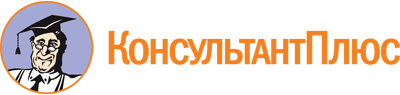 Приказ министерства социальной защиты и семейной политики Тамбовской области от 10.03.2023 N 418-ф
"Об утверждении положения об общественном совете при министерстве социальной защиты и семейной политики Тамбовской области по независимой оценке качества условий оказания услуг организациями социального обслуживания"Документ предоставлен КонсультантПлюс

www.consultant.ru

Дата сохранения: 12.06.2023
 